      Harvest Tracker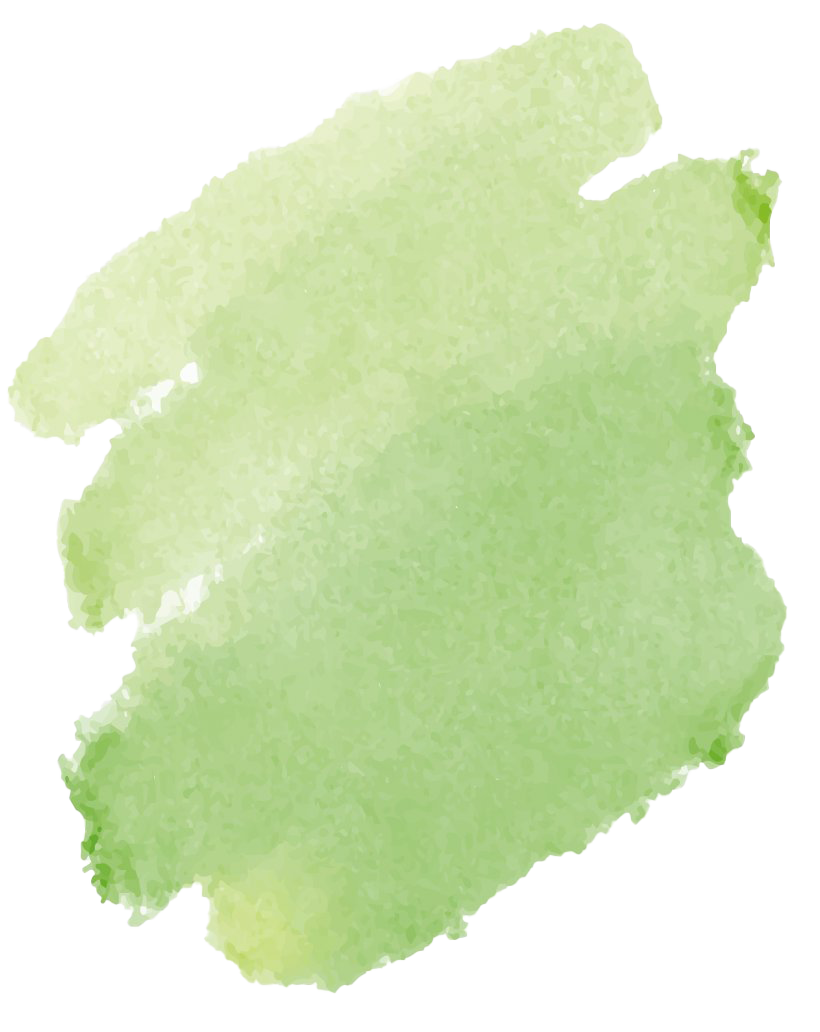       Harvest Tracker      Harvest Tracker      Harvest Tracker      Harvest Tracker      Harvest TrackerFruitsVegetableCrop VarietyWeightQtyCrop Value